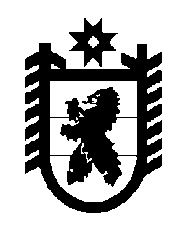 Российская Федерация Республика Карелия    УКАЗГЛАВЫ РЕСПУБЛИКИ КАРЕЛИЯО внесении изменений в Указ Главы Республики Карелия от 15 октября 2015 года № 95Внести в пункт 8 Положения о Комиссии по координации работы по противодействию коррупции в Республике Карелия, утвержденного Указом Главы Республики Карелия от 15 октября 2015 года № 95 
«О Комиссии по координации работы по противодействию коррупции в Республике Карелия» (Официальный интернет-портал правовой информа-ции (www.pravo.gov.ru),  21 октября 2015 года, № 1000201510210004), изменение, заменив слова «его заместителя» словами «его заместителей».          Глава Республики  Карелия                                                               А.П. Худилайненг. Петрозаводск18 февраля 2016 года№ 6